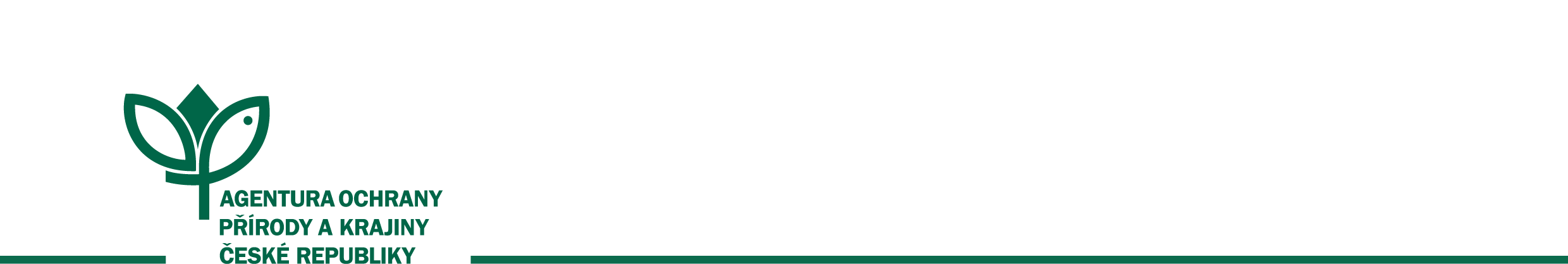 Dodatek č. 2ke smlouvě o dílo č. popfk 150d/09/14 ze dne 13.5. 2016 (dále jen „Smlouva“)Smluvní strany ObjednatelČeská republika - Agentura ochrany přírody a krajiny České republikySídlo: 			Kaplanova 1931/1, 148 00 Praha 11 - Chodov  Bankovní spojení: 	xxxxxxxxxxxxxxxxIČO: 			629 335 91 	DIČ: 			neplátce DPH Telefon:	283 069 144	(dále jen „objednatel”)aZhotovitelSweco Hydroprojekt a.s.Sídlo: 			Táborská 940/31, 140 16 Praha 4			 					Statutární orgán: 	Ing. Milan Moravec, Ph.D., předseda představenstva				Ing. Vladimír Mikule, místopředseda představenstva				Ing. Marika Mocková, členka představenstva				Ing. Aleš Mucha, MBA, člen představenstva		 			Zastoupený:		Společnost zastupuje vůči třetím osobám v celém rozsahu představenstvo a to vždy dvěma členy představenstva, nebo písemně pověřeným členem.Technicky jedná: 	Ing. Martin Pavel, ředitel divize 131Ing. Miroslav Lubas (HIP)		Bankovní spojení:	xxxxxxxxxxxxxxxxxxxxxxxIČO:	 			264 750 81		     				DIČ:			  zapsaný v obchodním rejstříku vedeným Městským soudem v Praze, sp. zn. B 7326Telefon: 			+ 420 261 102 222(dále jen „zhotovitel”) Vzhledem k tomu, že (A) na základě závazného stanoviska Krajského úřadu kraje Vysočina, Odboru životního prostředí a zemědělství ze dne 14.12.2016 (Příloha č. 3) je nezbytná změna rozsahu a lokalizace prací specifikovaných ve Smlouvě;(B) došlo k prodlení se smluvním vypořádáním dotčených pozemků nezaviněnému ze strany projektanta;(C) od doby uzavření Smlouvy došlo ke změně platné legislativy v oblasti požadavků na stanovení rozsahu dokumentace veřejné zakázky na stavební práce a soupisu stavebních prací, dodávek a služeb s výkazem výměr se smluvní strany dohodly na uzavření tohoto dodatku č. 2 ke Smlouvě (dále jen „Dodatek“).Čl. 2.2 se nahrazuje následujícím zněním:„Rozsah plnění bude zahrnovat tyto části díla (výkonové fáze):přípravné a průzkumné práce, zpracování konceptu dokumentace k územnímu řízení pro projednání, vypracování projektové dokumentace pro stavební povolení vč. propočtu nákladů stavbyzajištění stavebního povolenívypracování jednostupňové dokumentace pro Biologické úpravy v ploše rybníka, včetně zajištění souhlasu s provedením ohlášeného stavebního záměruvypracování jednostupňové dokumentace pro Biologické úpravy v ploše rybníka, včetně zajištění souhlasu s provedením ohlášeného stavebního záměru“Čl 2.6 se nahrazuje následujícím zněním:„Veškeré práce budou v souladu s vyhláškou č. 169/2016 Sb. Součástí projektové dokumentace (dále jen „PD“) bude „Prohlášení zhotovitele PD“ následujícího znění: „Tímto garantuji, že zhotovená projektová a rozpočtová dokumentace je provedena v podrobnosti pro provedení stavby v souladu s vyhláškou č. 169/2016 Sb.“ – a podpis, razítko a aktuální datum.“Čl. 2.8 se nahrazuje následujícím zněním:„Součástí soupisu prací a slepého soupisu prací budou také vedlejší a ostatní náklady dle § 8 vyhlášky č. 169/2016 Sb. Ve výkazu výměr bude uveden výpočet použitý při stanovení předpokládaného množství položky soupisu prací a odkaz na příslušnou grafickou nebo textovou část dokumentace pro zadání stavebních prací tak, aby umožnil kontrolu celkové výměry, nebo odkáže na výpočet stanovení množství položky soupisu prací v dokumentaci pro zadání stavebních prací dle § 7 odst. 1 vyhlášky č. 169/2016 Sb.“Čl. 3.1 Smlouvy se nahrazuje následujícím zněním:„Zhotovitel se zavazuje provést části předmětu díla dle článku 2.2 smlouvy a předat je bez vad a nedodělků objednateli ve lhůtě do: *pozn.: Termín zahájení prací bude projednán mezi objednatelem a zhotovitelem s ohledem na místní (klimatické) podmínky, jako nezbytný předpoklad pro zahájení prací (provedení geodetického zaměření lokality, odběr sedimentu).Čl. 4.2 Smlouvy se nahrazuje následujícím zněním:„Cena je stanovena:Cena bez DPH:													 614 300 KčDPH 21%: 														 129 003 KčCena včetně DPH: 													743 303 KčZhotovitel je plátcem DPH.“Čl. 4.3 Smlouvy se nahrazuje následujícím zněním:„Cena za jednotlivé části díla dle bodu 2.2 smlouvy je stanovena následujícím způsobem:Příloha č. 1 Smlouvy se nahrazuje dokumentem tvořícím Přílohu č. 1 tohoto Dodatku.Příloha č. 2 Smlouvy se nahrazuje dokumentem tvořícím Přílohu č. 2 tohoto Dodatku.Ostatní ustanovení Smlouvy zůstávají beze změny.  Tento Dodatek nabývá platnosti a účinnosti dnem podpisu oprávněným zástupcem poslední smluvní strany a účinnosti.Zhotovitel bere na vědomí, že tento Dodatek může podléhat povinnosti jeho uveřejnění podle zákona č. 340/2015 Sb., o zvláštních podmínkách účinnosti některých smluv, uveřejňování těchto smluv a o registru smluv (zákon o registru smluv), zákona č. 134/2016 Sb., o zadávání veřejných zakázek, ve znění pozdějších předpisů a/nebo jeho zpřístupnění podle zákona č. 106/1999 Sb., o svobodném přístupu k informacím, ve znění pozdějších předpisů a tímto s uveřejněním či zpřístupněním podle výše uvedených právních předpisů souhlasí.Dodatek je vyhotoven ve třech stejnopisech, z nichž každý má platnost originálu. Dva stejnopisy obdrží objednatel, jeden stejnopis obdrží zhotovitel.Nedílnou součástí tohoto Dodatku jsou následující přílohy:Příloha č. 1 – Rozsah činnosti, odpovědnost zhotovitele a obsahové náležitosti plnění díla Příloha č. 2 – Kalkulace ceny zakázkyPříloha č. 3 – Stanovisko krajského úřadu kraje Vysočina ze dne 14.12.2016. V Praze dne 31. 1. 2017					V Praze dne	30.1. 2017	Část dílaTermína. přípravné a průzkumné práce, zpracování konceptu dokumentace k územnímu řízení pro projednání, vypracování projektové dokumentace pro stavební povolení vč. propočtu nákladů stavbydo 15.12.2016b. zajištění stavebního povolení do 15.3.2017c. vypracování dokumentace pro provedení stavby včetně položkového rozpočtu pro provedení stavby a pro výběr zhotovitele stavby včetně slepého rozpočtudo 31.3. 2017d. vypracování jednostupňové dokumentace pro Biologické úpravy v ploše rybníka, včetně zajištění souhlasu s provedením ohlášeného stavebního záměru2017, do 3 měsíců od písemné výzvy objednatele“  *	Část díla	Část dílaCena bez DPHCena včetně DPHpřípravné a průzkumné práce,
       zpracování konceptu 	dokumentacek územnímu řízení pro projednání, vypracování projektové dokumentace pro stavební povolení vč. propočtu nákladů stavbypřípravné a průzkumné práce,
       zpracování konceptu 	dokumentacek územnímu řízení pro projednání, vypracování projektové dokumentace pro stavební povolení vč. propočtu nákladů stavby277 400 Kč335 654 Kčzajištění stavebního povolenízajištění stavebního povolení28 500 Kč34 485 Kčvypracování dokumentace pro provedení 	stavby včetně položkového rozpočtu pro 	provedení stavby a pro výběr zhotovitele 	stavby včetně slepého rozpočtuvypracování dokumentace pro provedení 	stavby včetně položkového rozpočtu pro 	provedení stavby a pro výběr zhotovitele 	stavby včetně slepého rozpočtu160 400 Kč194 084 Kčvypracování jednostupňové dokumentace pro Biologické úpravy v ploše rybníka, včetně zajištění souhlasu s provedením ohlášeného stavebního záměruvypracování jednostupňové dokumentace pro Biologické úpravy v ploše rybníka, včetně zajištění souhlasu s provedením ohlášeného stavebního záměru148 000 Kč179 080 KčCelkem614 300 Kč614 300 Kč743 303 KčObjednatelZhotovitelRNDr. František PelcSweco Hydroprojekt a.s.ředitel